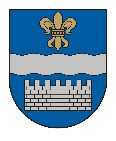 DAUGAVPILS DOMEReģ. Nr. 90000077325, K. Valdemāra iela 1, Daugavpils, LV-5401, tālr. 65404344, 65404365, fakss 65421941 e-pasts: info@daugavpils.lv   www.daugavpils.lvĀRKĀRTAS SĒDES  PROTOKOLS2022.gada 22.septembrī                                                                          	             Nr.32	SĒDE NOTIEK DOMES SĒŽU ZĀLĒ	                    				SĒDE NOTIEK VIDEOKONFERENCES REŽĪMĀSĒDE SASAUKTA 	plkst. 15:00  SĒDI ATKLĀJ 	plkst. 15:00SĒDES DARBA KĀRTĪBA:1. Par aizņēmuma ņemšanu investīciju projekta „Smilšu ielas pārbūve posmā no Valkas ielas līdz Jātnieku ielai” īstenošanai.2. Par līdzekļu piešķiršanu Daugavpils pilsētas pašvaldības iestādei „Komunālās saimniecības pārvalde” investīciju projekta „Smilšu ielas pārbūve posmā no Valkas līdz Jātnieku ielai” uzsākšanai.SĒDI VADA – Daugavpils domes priekšsēdētāja 1.vietnieks A.VasiļjevsSĒDĒ PIEDALĀS - 9 Domes deputāti – I.Aleksejevs, A.Elksniņš, A.Gržibovskis, V.Kononovs, N.Kožanova, M.Lavrenovs, V.Sporāne - Hudojana, M.Truskovskis, A.Vasiļjevs.SĒDĒ NEPIEDALĀS – 6 Domes deputāti    P.Dzalbe –  iemesls nav zināms,                                                                        L.Jankovska –  komandējumā,                                                                        I.Juksinska –  iemesls nav zināms,                                                                        J.Lāčplēsis –  iemesls nav zināms,                                                                        I.Prelatovs –  iemesls nav zināms,                                                                        I.Šķinčs –  iemesls nav zināms.SĒDĒ PIEDALĀS VIDEOKONFERENCES REŽĪMĀ – 3 Domes deputāti –                                                                      A.Elksniņš, M.Lavrenovs, V.Sporāne-Hudojana SĒDĒ PIEDALĀS                                   - pašvaldības administrācijas darbinieki:                                                                     K.Rasis, R.Golovans, E.Upeniece,                                                                     I.Šalkovskis, A.Jemeļjanovs.SĒDI PROTOKOLĒ  - Domes protokolu lietvedības pārzine S.Rimicāne1.§      (638.)Par aizņēmuma ņemšanu investīciju projekta „Smilšu ielas pārbūve posmā no Valkas ielas līdz Jātnieku ielai” īstenošanai                                                 E.Upeniece, A.VasiļjevsPamatojoties uz likuma “Par pašvaldībām” 21. panta pirmās daļas 2. punktu un likuma “Par pašvaldību budžetiem” 22. un 22.1 pantu, Ministru kabineta 10.12.2019. noteikumiem Nr.590 „Noteikumi par pašvaldību aizņēmumiem un galvojumiem”, Ministru kabineta 22.02.2022. noteikumiem Nr.143 „Noteikumi par kritērijiem un kārtību, kādā 2022.gada tiek izvērtēti un izsniegti valsts aizdevumi pašvaldībām Covid-19 izraisītās krīzes seku mazināšanai un novēršanai”, saskaņā ar Ministru kabineta 2022.gada 20.septembra rīkojumu Nr.643 „Par atbalstītajiem pašvaldību investīciju projektiem valsts aizņēmumu piešķiršanai Covid-19 izraisītās krīzes seku mazināšanai un novēršanai”, ņemot vērā Daugavpils domes Finanšu komitejas 2022.gada 22.septembra atzinumu, atklāti balsojot: PAR – 9 (I.Aleksejevs, A.Elksniņš, A.Gržibovskis, V.Kononovs, N.Kožanova, M.Lavrenovs, V.Sporāne-Hudojana, M.Truskovskis, A.Vasiļjevs), PRET – nav, ATTURAS – nav, Daugavpils dome nolemj: Lūgt Pašvaldību aizņēmumu un galvojumu kontroles un pārraudzības padomē atļauju ņemt ilgtermiņa aizņēmumu 1 105 149.07 EUR (viens miljons viens simts pieci tūkstoši viens simts četrdesmit deviņi  euro 07 centi) Valsts kasē ar Valsts kases noteikto procentu likmi, uz 20 gadiem investīciju projekta „Smilšu ielas pārbūve posmā no Valkas ielas līdz Jātnieku ielai” īstenošanai. Aizņēmumu izņemt pa gadiem:   2022.gadā – 552 574.54 euro;   2023.gadā – 552 574.53  euro.3. Pašvaldības līdzfinansējumu 520 070.15 EUR (pieci simti divdesmit tūkstoši septiņdesmit euro15 centi)  apmērā nodrošināt no Daugavpils pilsētas pašvaldības budžeta līdzekļiem pa gadiem:	2022.gadā – 260 035.08  euro;	2023.gadā – 260 035.07 euro.4.  Aizņēmuma pamatsummu sākt atmaksāt ar 2025. gada septembri.5. Garantēt aizņēmuma atmaksāšanu, paredzot aizņēmuma atmaksāšanai nepieciešamos līdzekļus, turpmāko gadu Daugavpils valstspilsētas pašvaldības budžetos.6. Norēķinus par projekta „Smilšu ielas pārbūve posmā no Valkas ielas līdz Jātnieku ielai” īstenošanu nodrošina Daugavpils pilsētas pašvaldības iestāde “Komunālās saimniecības pārvalde” (reģ. Nr. 90009547852, juridiskā adrese: Saules iela 5A, Daugavpilī, LV-5401).2.§      (639.)Par līdzekļu piešķiršanu Daugavpils pilsētas pašvaldības iestādei „Komunālās saimniecības pārvalde” investīciju projekta „Smilšu ielas pārbūve posmā no Valkas līdz Jātnieku ielai” uzsākšanai                                                 E.Upeniece, A.VasiļjevsPamatojoties uz likuma “Par pašvaldībām” 21.panta pirmās daļas 2.punktu, likuma „Par pašvaldību budžetiem” 30.pantu, Daugavpils domes 2021.gada 23.septembra noteikumu Nr.5 „Noteikumi par Daugavpils pilsētas valstspilsētas pašvaldības budžeta izstrādāšanu, apstiprināšanu, grozījumu veikšanu, izpildi un kontroli” 48.punktu, ņemot vērā Daugavpils domes Finanšu komitejas 2022.gada 22.septembra sēdes atzinumu, atklāti balsojot: PAR – 9 (I.Aleksejevs, A.Elksniņš, A.Gržibovskis, V.Kononovs, N.Kožanova, M.Lavrenovs, V.Sporāne-Hudojana, M.Truskovskis, A.Vasiļjevs), PRET – nav, ATTURAS – nav, Daugavpils dome nolemj:Palielināt apropriāciju Daugavpils pilsētas pašvaldības iestādei “Komunālās saimniecības pārvalde”( reģ. Nr. 90009547852, juridiskā adrese: Saules  iela 5A, Daugavpils) pamatbudžeta apakšprogrammai “Ceļu un to kompleksa investīciju projekti” investīciju projekta „Smilšu ielas pārbūve posmā no Valkas ielas līdz Jātnieku ielai” uzsākšanai 812 610 EUR (astoņi simti divpadsmit tūkstoši seši simti desmit euro 00 centi) apmērā saskaņā ar 1.pielikumu.Apropriācijas palielināšanu investīciju projektam „Smilšu ielas pārbūve posmā no Valkas ielas līdz Jātnieku ielai” 812 610 EUR apmērā nodrošināt:2.1.samazinot  apropriāciju Daugavpils valstspilsētas pašvaldības budžeta programmai „Atbalsts Ukrainas civiliedzīvotājiem” 450 000 EUR (četri simti piecdesmit  tūkstoši euro 00 centi) apmērā saskaņā ar 2.pielikumu;2.2.palielinot Daugavpils valstspilsētas pamatbudžeta ieņēmumus no valsts (pašvaldību) īpašuma iznomāšanas, pārdošanas  un no nodokļu pamatparāda kapitalizācijas par 60336 EUR (sešdesmit tūkstoši trīs simti trīsdesmit seši euro 00 centi); 2.3. palielinot Daugavpils valstspilsētas pamatbudžeta ieņēmumus no uzņēmējdarbības un īpašuma par  302274 (trīs simti divi tūkstoši divi simti septiņdesmit četri euro 00 centi).Saņemot aizņēmumu investīciju projekta „Smilšu ielas pārbūve posmā no Valkas ielas līdz Jātnieku ielai” īstenošanai, samazināt valstspilsētas pamatbudžeta dotāciju saņemtā aizņēmuma apmērā. Paredzēt 2023.gada budžetā finansējumu 812610 EUR (astoņi simti divpadsmit  tūkstoši seši simti desmit euro 00 centi) apmērā investīciju projekta „Smilšu ielas pārbūve posmā no Valkas ielas līdz Jātnieku ielai” īstenošanai no aizņemtajiem līdzekļiem vai pašvaldības budžeta līdzekļiem.Pielikumā: 1. Daugavpils pilsētas pašvaldības iestādes “Komunālās saimniecības pārvalde” pamatbudžeta apakšprogrammas “Ceļu un to kompleksa investīciju projekti” ieņēmumu un izdevumu tāmes grozījumi un paskaidrojums 2022.gadam.2. Daugavpils valstspilsētas pašvaldības budžeta programmas „Atbalsts Ukrainas civiliedzīvotājiem” ieņēmumu un izdevumu tāmes grozījumi un paskaidrojums 2022.gadam.Sēdi slēdz plkst.15.02Sēdi vadīja: Domes priekšsēdētāja1.vietnieks                                   (personiskais paraksts)                                    A.VasiļjevsProtokoliste                                 (personiskais paraksts)                                    S.Rimicāne 